平板電腦機身(正面)  平板電腦機身(側面)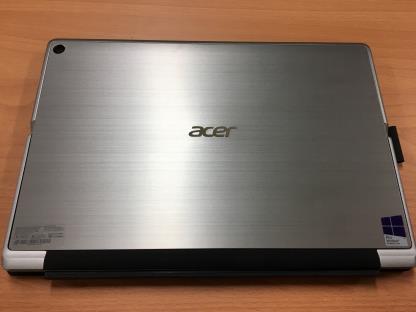 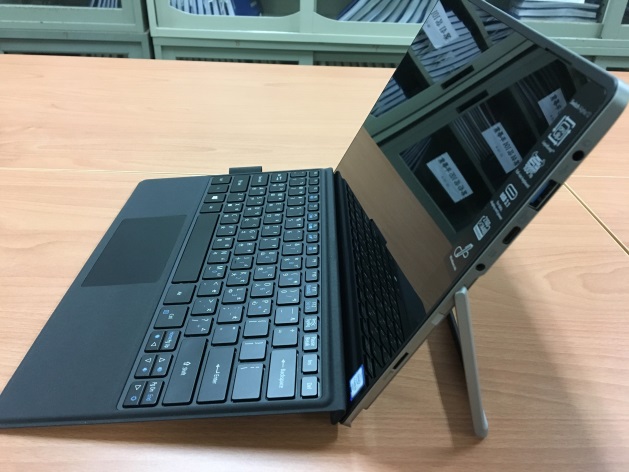 電源線外接式光碟機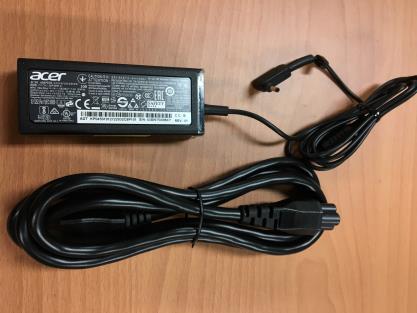 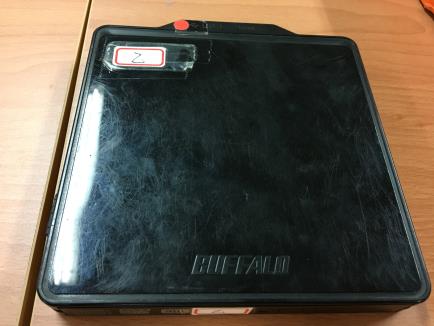 USB擴充槽 NT.100VGA轉接頭  約NT.500-700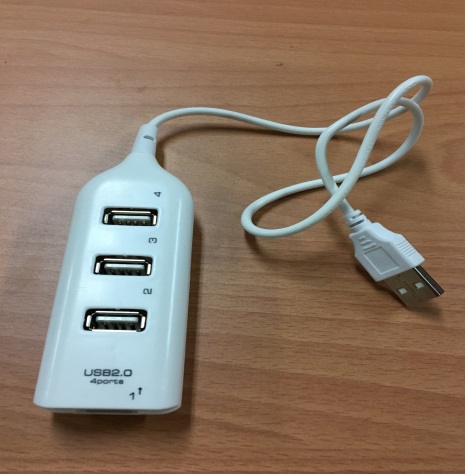 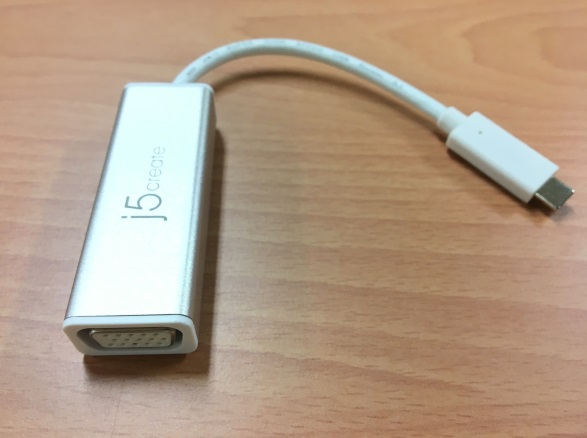 配接好狀態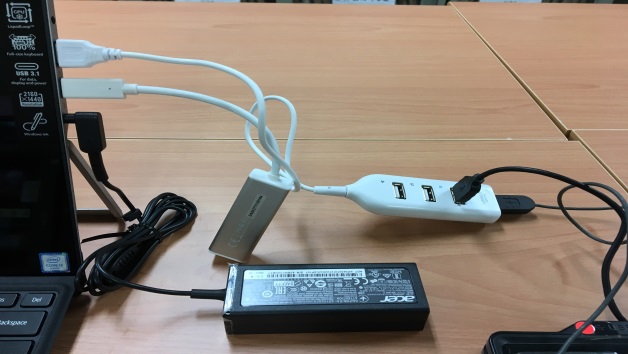 